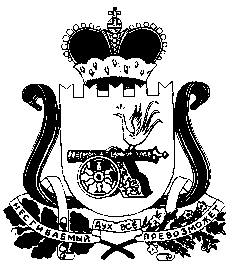 КАРДЫМОВСКИЙ РАЙОННЫЙ СОВЕТ ДЕПУТАТОВР Е Ш Е Н И Еот    28.01.2015                                          № 2 В соответствии с Бюджетным кодексом Российской Федерации, Уставом муниципального образования «Кардымовский район» Смоленской области, в целях определения правовых основ, содержания и механизма осуществления бюджетного процесса в муниципальном образовании «Кардымовсий район» Смоленской области, составления, рассмотрения и утверждения проекта бюджета муниципального образования «Кардымовский район» Смоленской области Кардымовский районный Совет депутатовРЕШИЛ:1. Внести в Положение о бюджетном процессе в муниципальном образовании «Кардымовский район» Смоленской области, утвержденное решением Кардымовского районного Совета депутатов от 08.11.2013 № 75, следующие изменения и дополнения:1) в пункте 2.7 главы 2 абзац:«Муниципальные программы подлежат приведению в соответствие с решением районного Совета депутатов о бюджете не позднее двух месяцев со дня вступления его в силу.»Изложить в следующей редакции:«Муниципальные программы подлежат приведению в соответствие с решением районного Совета депутатов о бюджете не позднее трех месяцев со дня вступления его в силу.2) подпункт 3.1.3. пункта 3.1. главы 3 изложить в следующей редакции:«3.1.3. В проекте решения о бюджете муниципального образования утверждаются:1) перечень главных администраторов доходов бюджета муниципального образования (с указанием их кодов, а также закрепляемых за ними видов (подвидов) доходов бюджета муниципального образования);2) перечень главных администраторов источников финансирования дефицита бюджета муниципального образования (с указанием их кодов);3) прогнозируемые доходы бюджета муниципального образования, за исключением безвозмездных поступлений, по группам, подгруппам, статьям доходов на очередной финансовый год и плановый период;4) прогнозируемые безвозмездные поступления в бюджет муниципального образования по кодам видов доходов на очередной финансовый год и плановый период;5) распределение бюджетных ассигнований по разделам, подразделам, целевым статьям (муниципальным программам и непрограммным направлениям деятельности), группам (группам и подгруппам) видов расходов классификации расходов бюджетов на очередной финансовый год и плановый период;5.1) ведомственная структура расходов бюджета муниципального образования на очередной финансовый год и ведомственная структура расходов бюджета муниципального образования на первый и второй годы планового периода (распределение бюджетных ассигнований по главным распорядителям бюджетных средств, разделам, подразделам, целевым статьям (муниципальным программам и непрограммным направлениям деятельности), группам (группам и подгруппам) видов расходов классификации расходов бюджетов);5.2) распределение бюджетных ассигнований по целевым статьям (муниципальным программам и непрограммным направлениям деятельности), группам (группам и подгруппам) видов расходов классификации расходов бюджетов на очередной финансовый год и плановый период;6) общий объем бюджетных ассигнований, направляемых на исполнение публичных нормативных обязательств, в очередном финансовом году и плановом периоде;7) объем межбюджетных трансфертов, получаемых из других бюджетов и предоставляемых другим бюджетам бюджетной системы Российской Федерации в очередном финансовом году и плановом периоде;8) распределение по бюджетам поселений межбюджетных трансфертов, предоставляемых в форме дотаций и иных межбюджетных трансфертов в очередном финансовом году и плановом периоде;9) источники финансирования дефицита бюджета муниципального образования на очередной финансовый год и плановый период (в случае принятия бюджета муниципального образования на очередной финансовый год и плановый период с дефицитом);10) верхний предел муниципального внутреннего долга по состоянию на 1 января года, следующего за очередным финансовым годом и каждым годом планового периода, с указанием, в том числе верхнего предела долга по муниципальным гарантиям муниципального образования;10.1) предельный объем муниципального долга на очередной финансовый год и плановый период;11) бюджетные ассигнования на возможное исполнение выданных муниципальных гарантий муниципального образования на очередной финансовый год и плановый период;12) бюджетные ассигнования на осуществление бюджетных инвестиций в объекты капитального строительства муниципальной собственности муниципального образования на очередной финансовый год и плановый период;13) цели предоставления субсидий лицам, указанным в статье 78 Бюджетного кодекса, объем бюджетных ассигнований на предоставление конкретной субсидии в очередном финансовом году и плановом периоде;13.1) цели предоставления субсидий некоммерческим организациям, не являющимися муниципальными бюджетными учреждениями, муниципальными автономными учреждениями и муниципальными казенными учреждениями, объем бюджетных ассигнований на предоставление конкретной субсидии в очередном финансовом году и плановом периоде;14) объем бюджетных ассигнований на финансовое обеспечение муниципальных программ в очередном финансовом году и плановом периоде;15) размер резервного фонда Администрации муниципального образования на очередной финансовый год и плановый период;16) объем расходов бюджета муниципального образования на обслуживание муниципального долга в очередном финансовом году и каждом году планового периода;17) общий объем условно утверждаемых расходов в объеме не менее 2,5 процента общего объема расходов бюджета муниципального образования на первый год планового периода и не менее  5 процентов общего объема расходов бюджета муниципального образования (без учета расходов бюджета муниципального образования, предусмотренных за счет межбюджетных трансфертов из других бюджетов бюджетной системы Российской Федерации, имеющих целевое назначение) на второй год планового периода; 18) распределение бюджетных ассигнований по муниципальным программам и непрограммным направлениям деятельности на очередной финансовый год и плановый период;19) бюджетные инвестиции юридическим лицам, указанным в пункте 1 статьи 80 Бюджетного кодекса (за исключением бюджетных инвестиций, указанных в абзаце втором пункта 1 статьи 80 Бюджетного кодекса), с указанием юридического лица, объема и цели предоставляемых бюджетных инвестиций (в случае планирования к предоставлению).»3) подпункт 3.2.2. пункта 3.2. главы 3 изложить в следующей редакции:«3.2.2. Проект решения о бюджете муниципального образования представляется в районный Совет депутатов одновременно со следующими документами и материалами:1) основными направлениями бюджетной политики муниципального образования на очередной финансовый год и плановый период и основными направлениями налоговой политики муниципального образования на очередной финансовый год и плановый период;2) предварительными итогами социально-экономического развития муниципального образования за истекший период текущего финансового года и ожидаемыми итогами социально-экономического развития муниципального образования за текущий финансовый год;3) прогнозом социально-экономического развития муниципального образования на очередной финансовый год и плановый период;4) прогнозом основных характеристик (общий объем доходов, общий объем расходов, дефицита (профицита) бюджета) консолидированного бюджета муниципального образования на очередной финансовый год и плановый период;5) пояснительной запиской к проекту решения о бюджете муниципального образования;6) методиками (проектами методик) и расчетами распределения межбюджетных трансфертов на очередной финансовый год и плановый период;7) верхним пределом муниципального долга на 1 января года, следующего за очередным финансовым годом и каждым годом планового периода;8) оценкой ожидаемого исполнения бюджета муниципального образования на текущий финансовый год;9) проектом муниципальной адресной инвестиционной программы на очередной финансовый год и плановый период;10) паспортами муниципальных программ (проектами изменений в указанные паспорта).»4) подпункт 3.3.6. пункта 3.3. главы 3 изложить в следующей редакции:«3.3.6. При рассмотрении районным Советом депутатов проекта решения о бюджете муниципального образования обсуждаются его концепция; прогноз социально-экономического развития муниципального образования на очередной финансовый год и плановый период; предварительные итоги социально-экономического развития муниципального образования за истекший период текущего финансового года и ожидаемые итоги социально-экономического развития муниципального образования за текущий финансовый год; основные направления бюджетной политики муниципального образования на очередной финансовый год и плановый период и основные направления налоговой политики муниципального образования на очередной финансовый год и плановый период; прогноз основных характеристик (общий объем доходов, общий объем расходов, дефицит (профицит) бюджета) консолидированного бюджета муниципального образования на очередной финансовый год и плановый период; оценка ожидаемого исполнения бюджета муниципального образования на текущий финансовый год; рассматриваются рекомендации публичных слушаний по проекту бюджета муниципального образования, а также обсуждаются следующие характеристики бюджета муниципального образования на очередной финансовый год и плановый период (далее – характеристики бюджета муниципального образования):1) общий объем доходов бюджета муниципального образования (в том числе объем получаемых межбюджетных трансфертов) на очередной финансовый год и каждый год планового периода;2) нормативы распределения доходов между бюджетом муниципального образования «Кардымовский район» Смоленской области и бюджетами поселений Кардымовского района Смоленской области на очередной финансовый год и плановый период в случае, если они не установлены Бюджетным кодексом Российской Федерации, федеральным законом о федеральном бюджете, областными законами, принятыми в соответствии с положениями Бюджетного кодекса Российской Федерации (приложение к решению о бюджете муниципального образования);3) общий объем расходов бюджета муниципального образования на очередной финансовый год и каждый год планового периода;4) верхний предел муниципального долга по состоянию на 1 января года, следующего за очередным финансовым годом и каждым годом планового периода;4.1) предельный объем муниципального долга на очередной финансовый год и каждый год планового периода;5) общий объем бюджетных ассигнований, направляемых на исполнение публичных нормативных обязательств, в очередном финансовом году и плановом периоде;6) общий объем межбюджетных трансфертов, предоставляемых бюджетам поселений из бюджета муниципального образования в очередном финансовом году и плановом периоде;7) объем расходов бюджета муниципального образования на обслуживание муниципального долга в очередном финансовом году и каждом году планового периода;8) дефицит (в абсолютных цифрах и в процентах к общему годовому объему доходов бюджета муниципального образования без учета объема безвозмездных поступлений) (профицит) бюджета муниципального образования на очередной финансовый год и каждый год планового периода;9) источники финансирования дефицита бюджета муниципального образования на очередной финансовый год и плановый период (в случае принятия бюджета муниципального образования на очередной финансовый год и плановый период с дефицитом) (приложения к решению о бюджете муниципального образования);10) условно утвержденные расходы в объеме не менее 2,5 процента общего объема расходов бюджета муниципального образования на первый год планового периода и не менее 5 процентов общего объема расходов бюджета муниципального образования (без учета расходов бюджета муниципального образования, предусмотренных за счет межбюджетных трансфертов из других бюджетов бюджетной системы Российской Федерации, имеющих целевое назначение) на второй год планового периода;11) приложение к проекту решения о бюджете муниципального образования , устанавливающее перечень главных администраторов доходов бюджета муниципального образования (с указанием их кодов, а также закрепляемых за ними видов (подвидов) доходов бюджета муниципального образования);12) приложение к проекту решения о бюджете муниципального образования, устанавливающее перечень главных администраторов источников финансирования дефицита бюджета муниципального образования (с указанием их кодов);13) прогнозируемые доходы бюджета муниципального образования, за исключением безвозмездных поступлений, по группам, подгруппам, статьям доходов на очередной финансовый год и плановый период (приложения к проекту решения о бюджете муниципального образования);14) прогнозируемые безвозмездные поступления в бюджет муниципального образования по кодам видов доходов на очередной финансовый год и плановый период (приложение к проекту решения о бюджете муниципального образования);15) распределение бюджетных ассигнований по разделам, подразделам, целевым статьям (муниципальным программам и непрограммным направлениям деятельности), группам (группам и подгруппам) видов расходов классификации расходов бюджетов на очередной финансовый год и плановый период (приложения к проекту решения о бюджете муниципального образования);15.1) распределение бюджетных ассигнований по целевым статьям (муниципальным программам и непрограммным направлениям деятельности), группам (группам и подгруппам) видов расходов классификации расходов бюджетов на очередной финансовый год и плановый период;16) ведомственная структура расходов бюджета муниципального образования на очередной финансовый год и ведомственная структура расходов бюджета муниципального образования на первый и второй годы планового периода (распределение бюджетных ассигнований по главным распорядителям бюджетных средств, разделам, подразделам, целевым статьям (муниципальным программам и непрограммным направлениям деятельности), группам (группам и подгруппам) видов расходов классификации расходов бюджетов) (приложения к проекту решения о бюджете муниципального образования);17) объем межбюджетных трансфертов, предоставляемых бюджетам поселений в очередном финансовом году и плановом периоде, по каждому межбюджетному трансферту;18) распределение по бюджетам поселений межбюджетных трансфертов, предоставляемых в форме дотаций, субвенций  и иных межбюджетных трансфертов, предусмотренных статьей 142 Бюджетного кодекса Российской Федерации, на очередной финансовый год и плановый период (приложения к проекту решения о бюджете муниципального образования);19) программы муниципальных внутренних заимствований муниципального образования на очередной финансовый год, а в случае привлечения внешних заимствований – также программа муниципальных внешних заимствований муниципального образования на очередной финансовый год и плановый период (приложения к проекту решения о бюджете муниципального образования);20) программы муниципальных гарантий муниципального образования на очередной финансовый год и на первый и второй годы планового периода (приложения к проекту решения о бюджете муниципального образования);21) распределение бюджетных ассигнований по муниципальным программам и непрограммным направлениям деятельности на очередной финансовый год и плановый период (приложения к проекту решения о бюджете муниципального образования);22) цели предоставления субсидий (за исключением грантов в форме субсидий) лицам, указанным в статьях 78 Бюджетного кодекса Российской Федерации, объем бюджетных ассигнований на предоставление конкретной субсидии в очередном финансовом году и плановом периоде;22.1) цели предоставления субсидий (за исключением грантов в форме субсидий) некоммерческим организациям, не являющимися муниципальными бюджетными учреждениями, муниципальными автономными учреждениями и муниципальными казенными учреждениями, объем бюджетных ассигнований на предоставление конкретной субсидии в очередном финансовом году и плановом периоде;23) размер резервного фонда Администрации муниципального образования на очередной финансовый год и плановый период;24) бюджетные инвестиции юридическим лицам, указанным в пункте 1 статьи 80 Бюджетного кодекса Российской Федерации (за исключением бюджетных инвестиций, указанных в абзаце втором пункта 1 статьи 80 Бюджетного кодекса Российской Федерации), с указанием юридического лица, объема и цели предоставляемых бюджетных инвестиций (в случае планирования к предоставлению).»2. Настоящее решение вступает в силу после дня его официального опубликования.Глава муниципального образования«Кардымовский район» Смоленской области                                      И.В. ГорбачевО внесении изменений в Положение о бюджетном процессе в муниципальном образовании «Кардымовский район» Смоленской области, утвержденное решением Кардымовского районного Совета депутатов от 08.11.2013 № 75